CARI NONNI,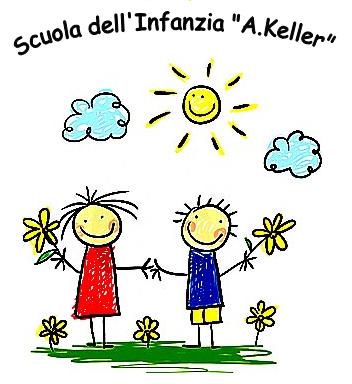 VI ASPETTIAMOVENEDÌ 13 0TTOBRE ALLE ORE 15,15 NEL CORTILE DELL’ASILOPER UN MOMENTO DI FESTA IN VOSTRO ONORE E PER CONDIVIDERE UNA GUSTOSA MERENDA INSIEME!NON POTETE MANCARE!!!                                                                                                  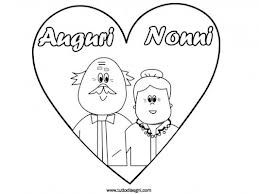 